La Liga de las Iglesias es un programa deportivo que busca fomentar el deporte y establecer alianzas con las comunidades de bases de fe para propiciar el desarrollo de una vida activa y sana dentro del deporte.  Hasta este momento, los deportes que se incluyen son:BaloncestoFutbol Sala (Futsala)VoleibolJóvenes asistentes (masculinos y femeninos) de iglesias de cualquier denominación entre las edades de siete (7) y dieciocho (18) años.Se proveerá el uniforme, equipo deportivo y transportación para la inauguración y para la final o clausura del evento.Las iglesias crean sus equipos con la participación de sus jóvenes feligreses así como de jóvenes de las comunidades aledañas a sus iglesias, sepan o no jugar la disciplina deportiva.Para obtener información sobre los lugares y horarios de los juegos, deben comunicarse con el Departamento de Recreación y Deportes (DRD) o con la iglesia de su comunidad.	Contacto:	Departamento de Recreación y Deportes:	Sr.  Samuel Salazar Soto	Directorio del Departamento de Recreación y Deportes	Teléfono: 	(787) 721-2800	(787) 367-9239	E-mail:		ssalazar@drd.gobierno.prLa inscripción no conlleva costos.Iglesias: Deben completar los siguientes formularios:Franquicia Hoja de Inscripción de Jugadores Carnet de Jugadores Certificación Formulario para Uniformes Jóvenes participantes: Deben estar entre las edades de 7 y 18 años y completar los siguientes formularios:Convenio entre Jugador(a) y EquipoCertificado Médico¿Cuáles iglesias pueden participar? – Pueden participar todas las iglesias sin importar su denominación o fe.¿Qué es Futbol Sala (Futsala)? – Es un deporte que surge de la unión del fútbol, waterpolo, volibol, balonmano y el baloncesto.  Suele jugarse en una cancha bajo techo.Página Web Departamento de Recreación y Deportes –http://www.drd.gobierno.pr/Franquicia Hoja de Inscripción de Jugadores Carnet de Jugadores Certificación Formulario para Uniformes Convenio entre Jugador(a) y EquipoCertificado Médico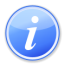 Descripción del Servicio 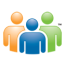 Audiencia y Propósito 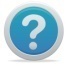 Consideraciones 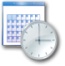 Lugar y Horario de Servicio 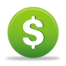 Costo del Servicio y Métodos de Pago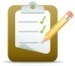 Requisitos para Obtener Servicio 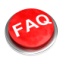 Preguntas Frecuentes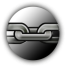 Enlaces Relacionados                                                                                                    